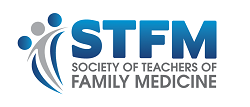  Faculty Development Delivered Workshop:  INTEREST FORMName of GroupGroup Contact Name   Email and/or Phone  Group AddressGroup WebsiteProgram/Department distance from airportProgram/Department can provide on-site admin support and a/v equipment (including internet)Facility/Training VenueSize of workshop audience Will workshop participants be from various sites/programs?TOPICNOTESIntroductions:“WHO” is the group?Departmental/ Institutional backgroundIssue(s) the workshop is to addressTarget audience-description and numberDesired workshop outcomesDesired workshop lengthDesired speaker characteristicsOptions for datesOther workshop-related issues